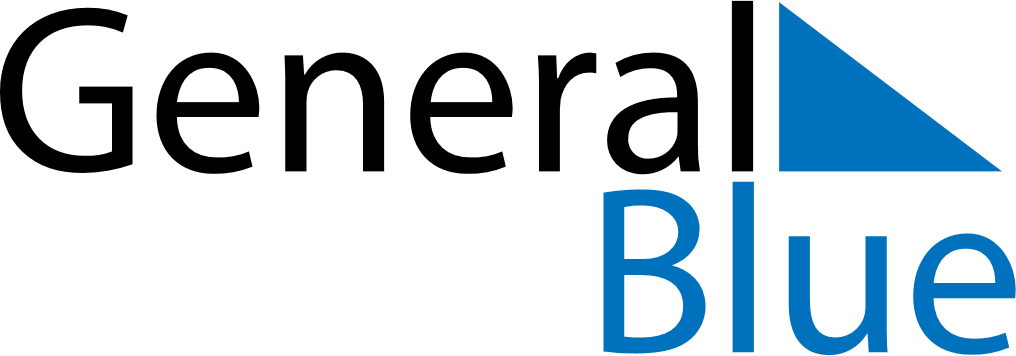 December 2024December 2024December 2024December 2024December 2024December 2024Vintrosa, OErebro, SwedenVintrosa, OErebro, SwedenVintrosa, OErebro, SwedenVintrosa, OErebro, SwedenVintrosa, OErebro, SwedenVintrosa, OErebro, SwedenSunday Monday Tuesday Wednesday Thursday Friday Saturday 1 2 3 4 5 6 7 Sunrise: 8:29 AM Sunset: 3:09 PM Daylight: 6 hours and 39 minutes. Sunrise: 8:31 AM Sunset: 3:07 PM Daylight: 6 hours and 36 minutes. Sunrise: 8:33 AM Sunset: 3:06 PM Daylight: 6 hours and 33 minutes. Sunrise: 8:34 AM Sunset: 3:05 PM Daylight: 6 hours and 31 minutes. Sunrise: 8:36 AM Sunset: 3:04 PM Daylight: 6 hours and 28 minutes. Sunrise: 8:38 AM Sunset: 3:04 PM Daylight: 6 hours and 25 minutes. Sunrise: 8:39 AM Sunset: 3:03 PM Daylight: 6 hours and 23 minutes. 8 9 10 11 12 13 14 Sunrise: 8:41 AM Sunset: 3:02 PM Daylight: 6 hours and 21 minutes. Sunrise: 8:43 AM Sunset: 3:02 PM Daylight: 6 hours and 19 minutes. Sunrise: 8:44 AM Sunset: 3:01 PM Daylight: 6 hours and 17 minutes. Sunrise: 8:45 AM Sunset: 3:01 PM Daylight: 6 hours and 15 minutes. Sunrise: 8:47 AM Sunset: 3:00 PM Daylight: 6 hours and 13 minutes. Sunrise: 8:48 AM Sunset: 3:00 PM Daylight: 6 hours and 12 minutes. Sunrise: 8:49 AM Sunset: 3:00 PM Daylight: 6 hours and 10 minutes. 15 16 17 18 19 20 21 Sunrise: 8:50 AM Sunset: 3:00 PM Daylight: 6 hours and 9 minutes. Sunrise: 8:51 AM Sunset: 3:00 PM Daylight: 6 hours and 8 minutes. Sunrise: 8:52 AM Sunset: 3:00 PM Daylight: 6 hours and 7 minutes. Sunrise: 8:53 AM Sunset: 3:00 PM Daylight: 6 hours and 7 minutes. Sunrise: 8:54 AM Sunset: 3:00 PM Daylight: 6 hours and 6 minutes. Sunrise: 8:54 AM Sunset: 3:00 PM Daylight: 6 hours and 6 minutes. Sunrise: 8:55 AM Sunset: 3:01 PM Daylight: 6 hours and 6 minutes. 22 23 24 25 26 27 28 Sunrise: 8:55 AM Sunset: 3:01 PM Daylight: 6 hours and 6 minutes. Sunrise: 8:56 AM Sunset: 3:02 PM Daylight: 6 hours and 6 minutes. Sunrise: 8:56 AM Sunset: 3:03 PM Daylight: 6 hours and 6 minutes. Sunrise: 8:56 AM Sunset: 3:03 PM Daylight: 6 hours and 7 minutes. Sunrise: 8:56 AM Sunset: 3:04 PM Daylight: 6 hours and 7 minutes. Sunrise: 8:56 AM Sunset: 3:05 PM Daylight: 6 hours and 8 minutes. Sunrise: 8:56 AM Sunset: 3:06 PM Daylight: 6 hours and 9 minutes. 29 30 31 Sunrise: 8:56 AM Sunset: 3:07 PM Daylight: 6 hours and 11 minutes. Sunrise: 8:56 AM Sunset: 3:08 PM Daylight: 6 hours and 12 minutes. Sunrise: 8:56 AM Sunset: 3:10 PM Daylight: 6 hours and 13 minutes. 